C-1     24.02.2021C-1     24.02.2021времядействие09:00Проверка качества подключения оборудования конкурсной зоны. Электрика и водоснабжение. Оснащение склада, комнаты экспертов, комнаты участников в соответствии с ИЛ. Подключение и проверка орг. техники, наличия и качества работы беспроводного интернета.09:30Встреча и регистрация экспертов РЧ. Знакомство экспертов. Представление ГЭ, ЗГЭ, ТАП для всех экспертов.10:00Проведение инструктажа по ТБ и ОТ. Обсуждение правил чемпионата, ТО и КЗ.   Обсуждение правил проверки тулбоксов. Обсуждение проверки электрики (все электрическое оборудование, которое будет использоваться в соревновании должно пройти электрический тест в тот же день или оно не может использовано).10:30Учеба экспертов. Проведение заседания экспертов. Утверждение КЗ и30% изменений. Ознакомление с критериями оценки и списка нарушений. Подготовка материалов для участников. 12:00-13:00Обед13:00Встреча и Регистрация участников. Знакомство с участниками. Представление ГЭ, ЗГЭ, ТАП для всех участников.13:30Проведение инструктажа по ТБ и ОТ. Обсуждение правил чемпионата, ТО и КЗ. 14:30Проверка тулбоксов. Знакомство с конкурсной площадкой. Электрический тест. Распределение тулбоксов для хранения в специальной комнате. 15:30Составление и подписание протоколов. Обсуждение Устойчивости (объяснить участникам, что их ожидает). 16:00CIS – подготовка системы19:00Подготовка оценочных листов. Покидать рабочее место только убедившись в том, что все готово для C1C 1     25.02.2021C 1     25.02.2021времядействие08:00Сбор участников соревнований. Проведение ТБ и ОТ. Подготовка конкурсантом рабочего места.08.10-8.30Подготовка к Модулю С «Мужская традиционная стрижка». Жеребьевка. Получение задания, вопросы к ГЭ.08:30Старт. Выполнение задания по Модулю С Время: 1 час 40 минут10:10Стоп + 5 минут на уборку10:15-10.45Работа групп судей10.45-11.05Подготовка к Модулю А «Женская собранная причёска на длинных волосах». Жеребьевка. Получение задания, вопросы к ГЭ.11.05Старт. Выполнение задания по Модулю А Время: 1 часа 30 минут12.35Стоп + 5 минут на уборку12.40-13.10.Работа групп судей13:10-14:10Обед14.10Сбор участников соревнований. Подготовка конкурсантом рабочего места.14:10- 14.30Подготовка к Модулю В «Женская коммерческая стрижка с окрашиванием». Жеребьевка. Получение задания, вопросы к ГЭ. 14:30-Старт. Выполнение задания по Модулю В Время: 3 часа17:30Стоп + 5 минут на уборку17:35-18:05Работа групп судей18:05-18:35Ужин18.35Внесение оценок в CIS. 19.35Конец дня соревнований. Оформление всей документации РЧ 2020-2021.  Сдача результатов в дирекцию чемпионата.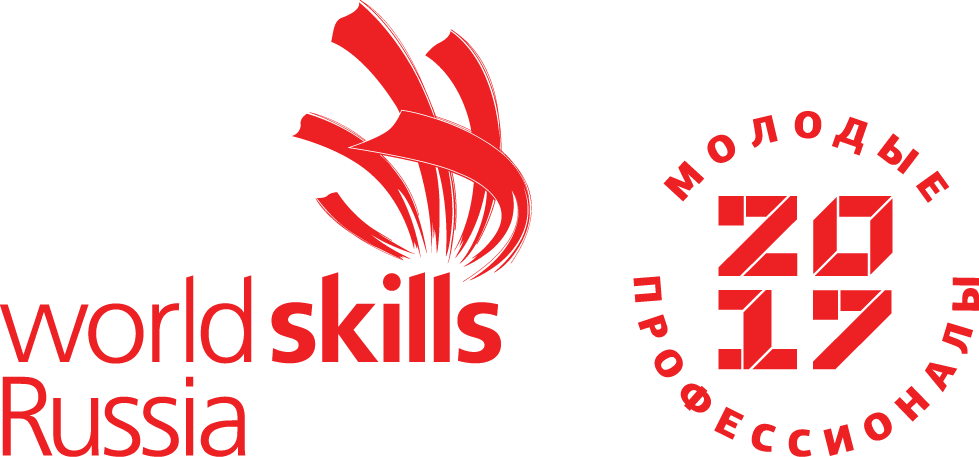 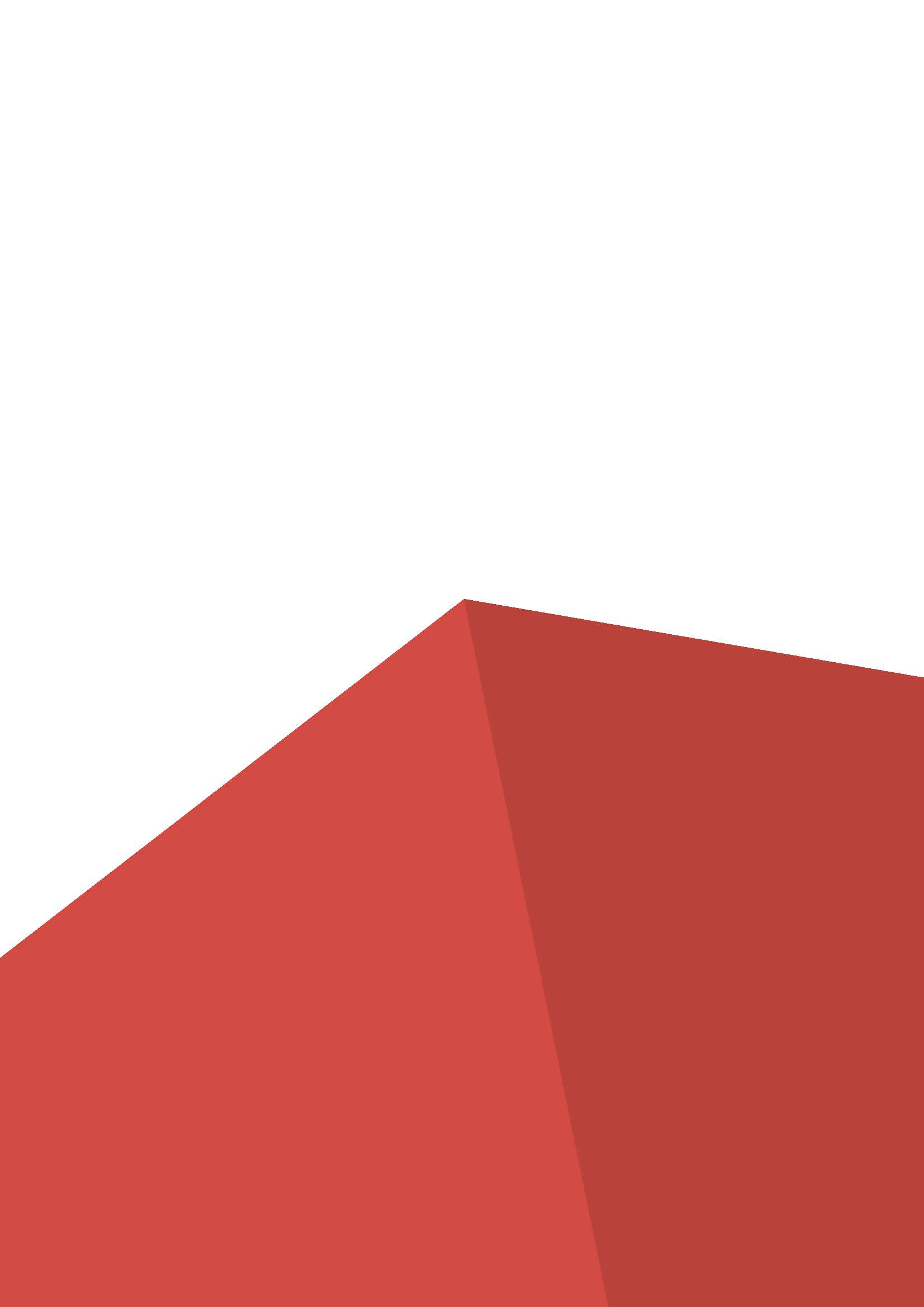 